.......Мой путь..............Мой путь.......Дети должны жить в мире красоты, игры, сказки, музыки, рисунка, фантазии, творчества. Этот мир должен окружать ребенка и тогда, когда мы хотим научить его читать и писать. Да, от того, как будет чувствовать себя ребенок, поднимаясь на первую ступеньку лестницы познания, что он будет переживать, зависит весь его дальнейший путь к знаниям.В. А. Сухомлинский  Родилась я и выросла в селе Красное Арзамасского района в 1986 году. Именно в этот год, когда был построен в нашем селе новый детский сад. И в 1989 году я стала воспитанницей этого замечательного садика под названием "Сказка". В 1993 году пошла в Красносельскую школу, но детский сад находился около моего дома и я любила часто заглядывать через забор на веселых счастливых детишек и даже иногда им завидовала. Очень хотелось вернуться в детский сад. Я испытывала некоторую "щенячью" радость, пребывая там, таким уютным и "сказочным" казалось это место. Подрастая, стала понимать, что "сказку" делают люди, которые там работают. Кто эти люди? Конечно же это ВОСПИТАТЕЛЬ!!! В "Сказку" я попала в 2004 году, сразу после окончания школы. Вначале я работала подменным воспитателем, на всех трех группах, детишек тогда было мало. Одновременно поступала в Нижегородский Университет ННГАСУ, закончив его получила диплом о высшем образовании. В 2009 году в детском саду открылась дополнительная четвертая группа, так как количество детей сильно возросло. Теперь и я была создателем "сказки", я стала воспитателем группы "Игрушки". Коллектив состоял из отличных ,опытных педагогов, было с кого брать пример и у кого учиться. В 2010 году уже вместе со своим сыном вернулась "домой" в свою "сказку". Детский сад для нас и вправду стал вторым домом, так как большую часть времени мы проводили в нем. Для повышения профессиональных качеств педагога я поступила в ННГУ им. Лобачевского, закончив его получила диплом. Работу свою люблю и стараюсь во всем соответствовать, стремлюсь развиваться и узнавать что то новое. Главное идти вперед, имея перед собой цель! Моей целью является воспитанте эмоционального, блогополучного, всесторонне развитого, а главное счастливого ребенка!!!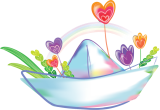 